Пансионат  «Морская звезда»Сочи, п. ЛазаревскоеНа территории комплекса: аквапарк и дельфинарий «Морская звезда» (проводятся сеансы оздоровительного плавания с дельфинами в бассейне с теплой морской водой), океанариум «Тропическая Амазонка», развлекательный центр «Дельфин» (боулинг, бильярд, кальян-бар), детский городок аттракционов (Луна-парк), пингвинарий.Расположение: Пансионат был построен в 2002 году и реконструирован в 2013, расположен в центре поселка Лазаревское, в зеленой зоне. К территории примыкает аквапарк «Морская звезда» и дельфинарий.Адрес: Россия, Краснодарский край, г. Сочи, пос. Лазаревское, ул. Победы, д. 153Путь следования:
Автобусом согласно графику заездов.
Самостоятельно по ж/д: из Н.Новгорода поездом до ж/д станции Лазаревская.Размещение:  Жилой комплекс включает в себя два здания: 4-этажный и 8-этажный корпуса.Размещение в высотном  8 этажном корпусе №3. Наличие лифта до 7 этажа.
2-х местный стандартный номер ~15 кв.м
Количество основных мест: 2.
Количество дополнительных мест: 1 (раскладушка). Для детей до 13,99 лет.
В номере: душ, туалет, ТВ, мини-холодильник, кондиционер, две раздельные кровати, балкон.3-х местный стандартный номер ~17 кв.м
Количество основных мест: 3.
Количество дополнительных мест: нет.В номере: душ, туалет, ТВ, мини-холодильник, кондиционер, три раздельные кровати, балкон.Водоснабжение: горячая и холодная вода - круглосуточно (бойлерная система)Питание: без питания. Комплексное питание гостей осуществляется за дополнительную плату ~800руб./чел. в сутки. Для всех желающих на территории работают рестораны, бары и кафе.Пляж: общественный, галечный, в 150 м от корпуса. На пляже за доп. плату: пляжный инвентарь, прокат катеров, дайвинг, водные велосипеды, катание на «банане», надувные горки, кафе, ресторан.Характеристика инфраструктуры: парикмахерская, косметологический кабинет, междугородная связь, сувенирные и газетные киоски.Лечение: нетЦены указаны с человека в рублях за заезд 10 дн/9 н на море, без учета дороги. Лето 2018.Дети: 0 до 13,99 лет на дополнительном месте в 2-х. местном номере со скидками согласно таблицеВ стоимость путевки входит:ПроживаниеЗа дополнительную платуПроезд на автобусе
Стоимость проезда автобусом: 5500 руб./чел. в 2 стороны, 3000 руб./чел в 1 сторону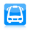 Отпр.из Н.НОтдыхна мореПриб.в  Н.Н2х.м.Осн. взр., дет.2х.м.Доп. место дети до 13,99 лет3х.м.Осн. взр., дет18.06.1819.06-28.0629.06.1891005200880027.0628.06-07.0708.07111005200980006.0707.07-16.0717.071330052001090015.0716.07-25.0726.071430052001150024.0725.07-03.0804.081430052001150002.0803.08-12.0813.081430052001150011.0812.08-21.0822.081430052001150020.0821.08-30.0831.081260052001040029.0830.08-08.0909.09104005200910007.0908.09-17.0918.091010052008900